Приятель своего приятеля просил,Чтоб Бочкою его дни на три он ссудил.Услуга в дружбе - вещь святая!Вот, если б дело шло о деньгах, речь иная:Тут дружба в сторону, и можно б отказать, -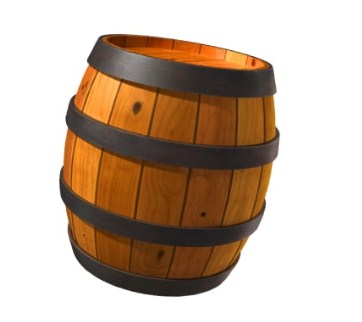 А Бочки для чего не дать?Как возвратилася она, тогда опятьВозить в ней стали воду.И все бы хороню, да худо только в том:Та Бочка для вина брана откупщиком,И настоялась так в два дни она вином,Что винный дух пошел от ней во всем:Квас, пиво ли сварят, ну даже и в съестном.Хозяин бился с ней близ году:То выпарит, то ей проветриться дает;Но чем ту Бочку не нальет,А винный дух все вон нейдет,И с Бочкой, наконец, он принужден расстаться.Старайтесь не забыть, отцы, вы басни сей:Ученьем вредным с юных днейНам стоит раз лишь напитаться,А там во всех твоих поступках и делах,Каков ни будь ты на словах,А все им будешь отзываться.